ПРОЕКТ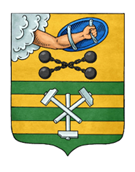 ПЕТРОЗАВОДСКИЙ ГОРОДСКОЙ СОВЕТ_______ сессия ______ созываРЕШЕНИЕот _________ № _________О создании рабочей группы по разработке порядка принятия решения о применении мер ответственности, указанных в части 7.3-1 статьи 40 Федерального закона от 06.10.2003 № 131-ФЗ «Об общих принципах организации местного самоуправления в Российской Федерации» В соответствии со статьей 6 Регламента Петрозаводского городского Совета, утвержденного Решением Петрозаводского городского Совета от 23.04.2009 № XXVI/XXIX-593, Петрозаводский городской Совет РЕШИЛ:	1. Создать рабочую группу по разработке порядка принятия решения о применении мер ответственности, указанных в части 7.3-1 статьи 40 Федерального закона от 06.10.2003 № 131-ФЗ «Об общих принципах организации местного самоуправления в Российской Федерации», в следующем составе:- 3 депутата Петрозаводского городского Совета;- 2 представителя Администрации Петрозаводского городского округа (по согласованию).  2. Персональный состав рабочей группы утверждается Распоряжением Председателя Петрозаводского городского Совета.Председатель Петрозаводского городского Совета                     Г.П. Боднарчук______________________________________________________________       Проект подготовлен депутатами Петрозаводского городского СоветаПояснительная запискак проекту решения «О создании рабочей группы по разработке порядка принятия решения о применении мер ответственности, указанных в части 7.3-1 статьи 40 Федерального закона от 06.10.2003 № 131-ФЗ «Об общих принципах организации местного самоуправления в Российской Федерации» Настоящий проект внесен на рассмотрение сессии Петрозаводского городского Совета в соответствии со статьей 6 Регламента Петрозаводского городского Совета, в целях разработки порядка принятия решения о применении мер ответственности, указанных в части 7.3-1 статьи 40 Федерального закона от 06.10.2003 № 131-ФЗ «Об общих принципах организации местного самоуправления в Российской Федерации» (далее также - Закон №131-ФЗ). Федеральным законом от 26.07.2019 № 228-ФЗ «О внесении изменений в статью 40 Федерального закона «Об общих принципах организации местного самоуправления в Российской Федерации» и статью 13.1 Федерального закона «О противодействии коррупции» внесены изменения, дополнившие  статью 40 Закона №131-ФЗ частью 7.3-1, согласно которой к депутату, члену выборного органа местного самоуправления, выборному должностному лицу местного самоуправления, представившим недостоверные или неполные сведения о своих доходах, расходах, об имуществе и обязательствах имущественного характера, а также сведения о доходах, расходах, об имуществе и обязательствах имущественного характера своих супруги (супруга) и несовершеннолетних детей, если искажение этих сведений является несущественным, могут быть применены следующие меры ответственности:1) предупреждение;2) освобождение депутата, члена выборного органа местного самоуправления от должности в представительном органе муниципального образования, выборном органе местного самоуправления с лишением права занимать должности в представительном органе муниципального образования, выборном органе местного самоуправления до прекращения срока его полномочий;3) освобождение от осуществления полномочий на постоянной основе с лишением права осуществлять полномочия на постоянной основе до прекращения срока его полномочий;4) запрет занимать должности в представительном органе муниципального образования, выборном органе местного самоуправления до прекращения срока его полномочий;5) запрет исполнять полномочия на постоянной основе до прекращения срока его полномочий.Кроме того, статья 40 Закона №131-ФЗ вышеназванным  Федеральным законом от 26.07.2019 № 228-ФЗ была дополнена частью 7.3-2, в соответствии с которой порядок принятия решения о применении к депутату, члену выборного органа местного самоуправления, выборному должностному лицу местного самоуправления мер ответственности, указанных в части 7.3-1 настоящей статьи, определяется муниципальным правовым актом в соответствии с законом субъекта Российской Федерации.Изменения в Закон Республики Карелия от 12.11.2007 № 1128-ЗРК «О некоторых вопросах правового положения лиц, замещающих муниципальные должности в органах местного самоуправления в Республике Карелия» (далее также – Закон №1128-ЗРК), внесенные Законом Республики Карелия от 19.12.2019 № 2432-ЗРК «О внесении изменений в Закон Республики Карелия «О некоторых вопросах правового положения лиц, замещающих муниципальные должности в органах местного самоуправления в Республике Карелия», предусматривают, что порядок принятия решения о применении к депутату, члену выборного органа местного самоуправления, выборному должностному лицу местного самоуправления меры ответственности, установленной частью 7.3-1 статьи 40 Федерального закона «Об общих принципах организации местного самоуправления в Российской Федерации»,                                                                                                                                                                                                                                                                                                                                                                                                                                                                                                                                                                                                     определяется муниципальным правовым актом в соответствии с положениями статьи 5.2-1 Закона №1128-ЗРК. В связи с вышеизложенным, в настоящий момент имеются необходимые условия для разработки соответствующего нормативного правового акта Петрозаводского городского округа, с целью подготовки которого данным проектом предлагается создать рабочую группу в составе депутатов Петрозаводского городского Совета и представителей Администрации Петрозаводского городского округа.ПредседательПетрозаводского городского Совета                                                  Г.П. Боднарчук